Französisch - Lehrplan für die 1.Klasse 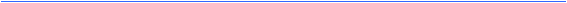 Der Unterricht baut auf Kenntnissen, Fertigkeiten und Grundhaltungen auf, welche die Schüler beim Erlernen der ersten Fremdsprache erworben haben. Grundsätzlich findet der Unterricht in der Zielsprache statt. Sprachreflexion und Sprachvergleich stehen im Dienst des systematischen Aufbaus kommunikativer Kompetenz. In der Eingangsphase lernen die Schüler, alltägliche, noch wenig komplexe Situationen in mündlicher und schriftlicher Kommunikation zu bewältigen. Zur Erweiterung ihrer interkulturellen Kompetenz lernen sie die Grundzüge der französischen Gesellschaft kennen. Sie begegnen französischer Kultur, gewinnen einen Eindruck von der internationalen Verbreitung und der Bedeutung des Französischen und entwickeln Freude am Umgang mit dieser Sprache. In der Eingangsphase erwerben die Schüler folgendes Grundwissen entsprechend der Stufe A2 des Gemeinsamen europäischen Referenzrahmensdie kommunikativen Fertigkeiten und sprachlichen Mittel zur elementaren Sprachverwendungdie Kenntnisse und Fertigkeiten, die zur inhaltlichen Erschließung sowie zur Erstellung kürzerer einfacher Texte befähigenerste Grundkenntnisse über Alltagskultur und Geographie Frankreichs sowie weiterer französischsprachiger Länder bzw. Regionen in Europa; Aufgeschlossenheit für kulturelle UnterschiedeTransfer der bereits erworbenen grundlegenden Lernstrategien und Arbeitstechniken1.  Sprache
Die Schüler üben intensiv das Hörverstehen und die mündliche Ausdrucksfähigkeit, insbesondere auch eine korrekte Aussprache und Intonation. Sie erwerben einen grundlegenden Alltagswortschatz, lernen wichtige grammatische Strukturen kennen und lernen, einfache schriftliche Äußerungen zu verstehen und zu verfassen.
Kommunikative Fertigkeiten
Hörversteheneinfache, langsam gesprochene und deutlich artikulierte Äußerungen, Fragen und Aufforderungen in alltäglichen Kommunikationssituationen global und in wichtigen Details zu verstehenbei Hör- und ggf. Hör-/Sehmaterial: einfache Äußerungen im français standard zu vertrauten Themen in Grundzügen verstehen, gelegentlich auch mit Strukturen des français parlé
Mündliche Ausdrucksfähigkeitelementare und häufig vorkommende Kommunikationssituationen in sprachlich angemessener Form bewältigensich in einfacher Weise über Vorlieben, Gewohnheiten und Befindlichkeiten äußernmit einfachen Mitteln Personen vorstellen und Gegenstände beschreiben; Ereignisse erzählen bzw. berichten
Leseversteheneinfache und klar strukturierte, ggf. auch authentische Texte zu alltäglichen Themen global und in wichtigen Details verstehenverschiedenartigen Texten zu vertrauten Themen gezielt Information entnehmen (selektiv lesen)bekannte Texte in angemessenem Tempo, unter sorgfältiger Berücksichtigung von Artikulation und Intonation sinndarstellend vorlesen
Schriftliche AusdrucksfähigkeitPersonen, alltägliche Situationen, Gegenstände sowie Vorlieben und Gewohnheiten in einfacher Weise beschreibenDialoge verfassengegenwärtige und vergangene Ereignisse, auch Vorhaben in naher Zukunft, in einfachen, zusammenhängenden Sätzen darstellen
Sprachmittlungeinen einfachen Inhalt dolmetschend vermitteln einfache Inhalte und kurze Mitteilungen aus dem Alltagsbereich sinngemäß ins Französische übertragen
○  ggf. auf kontrastive Sprachbetrachtung angelegte Textvorgaben ins Französische übersetzenSprachliche Mittel 
Aussprache und IntonationAussprache und Intonation auf Satz- und Textebene erlernendie für das Französische bedeutsamen Zeichen der internationalen Lautschrift verstehen
Wortschatz und Idiomatikdie zur Bewältigung der genannten kommunikativen Aktivitäten und der ausgewiesenen Themenbereiche notwendigen Wörter und Wendungen kennen und in eigenen Äußerungen gebrauchen: Wortschatz aus den Themenbereichen Alltag, Familie, Herkunft, Wohnung, Schule, Kleidung, Freizeit, Reise; Wendungen zur Kommunikation im Unterricht, erster Wortschatz zur Worterklärung, wichtige grammatische Fachbegriffe; besondere Pluralformen, Grundzahlen (Zahlen ausschreiben: bis 20), Ordnungszahlen bis 20, Datum und Uhrzeit, wichtige Bruchzahlen und Mengenangaben, Fragepronomen, Konjunktionen und Präpositionen; einzelne, häufig gebrauchte Formen des conditionnel (z.B. je voudrais), ggf. einzelne, häufig gebrauchte Formen des subjonctif (nur rezeptiv)die Bedeutung unbekannter Wörter mit Hilfe des Transfers aus anderen Sprachen, wichtigen Wortbildungsregeln bzw. aus dem Kontext erschließen; häufig gebrauchte Adverbien
Grammatikfolgende Strukturen kennen und in eigenen Äußerungen gebrauchen:
-  Syntax: Aussage, Aufforderung, Ausruf, Frage mit est-ce que, Intonations- sowie einfache Inversionsfrage mit nominalem Subjekt; Nebensätze mit Konjunktionen, sowie Relativsätze mit qui, que und où ; indirekte Rede ohne Zeitverschiebung; Stellung eines Objektpronomens beim Verb
-  Verb: Präsensformen der Verben auf –er, -re, ir, sowie häufig gebrauchter unregelmäßiger und reflexiver Verben; passé composé (auch mit vorausgehendem objet direct); häufige Imperativformen; futur composé, Verneinung
-  weitere Wortarten: Singular und regelmäßiger Plural des Substantivs; bestimmter und unbestimmter Artikel, Teilungsartikel, Possessiv-, Demonstrativbegleiter; Personal- und Objektpronomen; Adverbialpronomen y und ggf. en; Adjektiv: Formen und StellungSprachreflexionGesetzmäßigkeiten von Lautung und Schreibung kennenTransfermöglichkeiten aus anderen Sprachen erkennen und nutzensich ggf. Interferenzen bewusst machen, die durch die Kenntnis anderer Sprachen auftreten könnendie Herkunft des Französischen und seine Zugehörigkeit zur romanischen Sprachfamilie kennen
2.  Umgang mit Texten und Medien
Die Schüler erwerben im ersten Lernjahr mit meist kurzen und einfachen, später z. T. auch (gekürzten) authentischen und etwas komplexeren Texten Techniken der Texterschließung und –erstellung. Landeskundlich relevante Themen in Form von Hör-, Hör-/Seh- und Lesetexten sollen ihr Interesse an der Auseinandersetzung mit der Lebenswirklichkeit des französischen Sprach- und Kulturraum wecken. Dabei kommt den Kolleg-Schülern ihre Lebenserfahrung und ihr fortgeschrittenes Alter zugute. Auf vielfältige, altersgemäße Weise (Texte, Bildimpulse, kreative Aufgabenstellung etc.) werden die Kollegiaten zu eigenen Äußerungen und Textproduktionen in der Fremdsprache angeregt. 
Texterschließung
Textarten: textes fabriqués sowie einfache authentische fiktionale und nicht-fiktionale Texte, ggf. mit Anmerkungen: z. B. Dialoge, Sachtexte, kurze Erzählungen, Hörtexte, Gedichte, Briefe, eine bande dessinée (in Auszügen), landestypische Musik, ggf. einfachste Filmsequenzen, BildgeschichtenFragen zum Global- und Detailverständnis von Texten beantworten und stellenerste grundlegende Fachbegriffe zur Textarbeit beherrschen und anwendenTexterstellungFragen zum Inhalt von behandelten Texten zusammenhängend und klar strukturiert beantwortenkurze, einfache und klar gegliederte Texte über vertraute Themen aus der eigenen Erfahrungswelt, später auch etwas komplexere Texte zu vorgegebenen erwachsenengerechten Themenbereichen verfassen einfache Texte und Geschichten über Erlebtes, Vorgegebenes oder Erfundenes (nach-)erzählenkreatives Schreiben: einfache Texte nach Vorgaben bzw. Impulsen (Bilder, Photos, Schlüsselwörter etc.) (um-)gestalten3.  Interkulturelles Lernen und Landeskunde 
Die Schüler vertiefen ihre bisherigen Erfahrungen mit interkulturellem Lernen in der Begegnung mit der französischen Kultur. Sie lernen Grundzüge unseres Nachbarlandes Frankreich sowie einige wichtige kulturelle Aspekte aus dem französischen Sprachraum kennen und sich im Kontakt mit Frankophonen situationsangemessen zu verhalten. Grußformeln, elementare Höflichkeitsfloskeln und Konventionen; persönliches Lebensumfeld, auch kontrastiv zu Deutschland: Familie und Freundeskreis, Lebens- und Essgewohnheiten, Schulalltag, Freizeitgestaltung Jahresablauf, wichtige Feste und Traditionen in Frankreich und anderen französischsprachigen Ländernwichtige aktuelle Ereignisse und interessante Persönlichkeiten aus dem frz. Sprachraumgeographische Grundzüge Frankreichs (Regionen, Paris, wichtige Sehenswürdigkeiten)einzelne historische Aspekte: Gallier und RömerFranzösisch in Europa und der Welt
4.  Lernstrategien und Methoden selbstständigen Arbeitens 
Die Schüler erweitern und festigen ihre Methodenkompetenz. Sie beginnen die Techniken und Strategien selbstständig, der jeweiligen Lernsituation und Aufgabenstellung entsprechend, einzusetzen.individuell geeignete Strategien zum Wiederholen und Erlernen von Wortschatz und Grammatik sowie Methoden der Selbstkorrektur anwenden; Zusatzmaterialien zum Lehrbuch, ggf. auch elektronische Medien für den eigenen Lernprozess nutzen das zweisprachige Wörterbuch zur Erschließung und Erstellung von Texten überlegt nutzenInformationen aus leicht verständlichen Quellen zu eng begrenzten Themen sammeln und auswertenErgebnisse von Arbeitsaufträgen adressatengerecht präsentierensich auf Leistungserhebungen fachadäquat und systematisch vorbereitenGenehmigt mit KMS VI.6-5 O 4342.2-6.88 873 vom 20.08.2007